Documentazione dell’apprendimentoFeedback formatrice / formatoreDopo aver completato la documentazione dell’apprendimento, stampala, discutine con la tua formatrice/il tuo formatore e archiviala nella tua cartella di formazione.
Titolo della documentazione dell’apprendimentonSemestre1234Data Nome persona in formazioneNome formatrice / formatoreIl mio ordine / ordine parziale era:Al riguardo ho lavorato sulla seguente competenza operativa secondo il piano di formazione:Descrivi l’ordine eseguito o la situazione passo dopo passo.(Che cosa ho fatto quando, come e dove?)Descrivi quali strumenti hai utilizzato e se hai tenuto conto di eventuali norme/prescrizioni.Aggiungi foto o schizzi dell’ordine e descrivi ciò che mostrano.Aggiungi foto o schizzi dell’ordine e descrivi ciò che mostrano.Aggiungi foto o schizzi dell’ordine e descrivi ciò che mostrano.Aggiungi foto o schizzi dell’ordine e descrivi ciò che mostrano.Com’è il risultato del mio lavoro?Com’è il risultato del mio lavoro?Com’è il risultato del mio lavoro?Com’è il risultato del mio lavoro?non buonoabbastanza buonobuonomolto buonoDurante l’esecuzione mi sentivo…Durante l’esecuzione mi sentivo…Durante l’esecuzione mi sentivo…Durante l’esecuzione mi sentivo…molto insicura/opiuttosto insicura/osicura/omolto sicura/oIn cosa mi serve ancora più supporto per poter eseguire l’ordine, in futuro, autonomamente e con maggiore sicurezza?Descrivi con parole chiave ciò che hai già appreso durante il CI o nella scuola professionale in merito a questa competenza operativa?Importante: per questa competenza operativa faccio particolare attenzione a…In questo ordine ti è riuscito particolarmente bene:La prossima volta devi fare particolare attenzione a:Discusso in data:Firma persona in formazioneFirma formatrice / formatore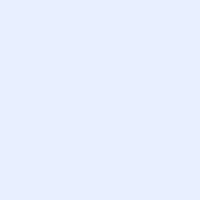 